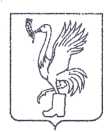 СОВЕТ ДЕПУТАТОВТАЛДОМСКОГО ГОРОДСКОГО ОКРУГА МОСКОВСКОЙ ОБЛАСТИ141900, г. Талдом, пл. К. Маркса, 12                                                          тел. 8-(49620)-6-35-61; т/ф 8-(49620)-3-33-29 Р Е Ш Е Н И Еот __25 ноября____  2021 г.                                                      №  72┌                                                      ┐  О земельном налогеВ соответствии с главой 31 Налогового кодекса Российской Федерации, Федеральным законом от 06.10.2003 N 131-ФЗ "Об общих принципах организации местного самоуправления в Российской Федерации", Законом Московской области от 28.05.2018 N 70/2018-ОЗ "Об организации местного самоуправления на территории Талдомского муниципального района", Уставом Талдомского городского округа Московской области, зарегистрированным Управлением Министерства юстиции РФ по Московской области 24.12.2018г. № RU503650002018001, Совет депутатов Талдомского городского округа РЕШИЛ:1. Установить на территории Талдомского городского округа земельный налог. 2. Установить следующие налоговые ставки:2.1. 0,3 процента в отношении земельных участков:- отнесенных к землям сельскохозяйственного назначения или к землям в составе зон сельскохозяйственного использования в населенных пунктах и используемых для сельскохозяйственного производства;- занятых жилищным фондом и объектами инженерной инфраструктуры жилищно-коммунального комплекса (за исключением доли в праве на земельный участок, приходящейся на объект, не относящийся к жилищному фонду и к объектам инженерной инфраструктуры жилищно-коммунального комплекса) или приобретенных (предоставленных) для жилищного строительства (за исключением земельных участков, приобретенных (предоставленных) для индивидуального жилищного строительства, используемых в предпринимательской деятельности);- не используемых в предпринимательской деятельности, приобретенных (предоставленных) для ведения личного подсобного хозяйства, садоводства или огородничества, а также земельных участков общего назначения, предусмотренных Федеральным законом от 29 июля 2017 года N 217-ФЗ "О ведении гражданами садоводства и огородничества для собственных нужд и о внесении изменений в отдельные законодательные акты Российской Федерации";- приобретенных (предоставленных) для размещения гаражей;- ограниченных в обороте в соответствии с законодательством Российской Федерации, предназначенных для обеспечения обороны, безопасности и таможенных нужд.2.2. 1,5 процента в отношении земельных участков:- отнесенных к землям сельскохозяйственного назначения или к землям в составе зон сельскохозяйственного использования в населенных пунктах и неиспользуемых по назначению в соответствии с земельным законодательством;- приобретенных (предоставленных) для индивидуального жилищного строительства, используемых в предпринимательской деятельности;- приобретенных (предоставленных) для ведения личного подсобного хозяйства, садоводства или огородничества, а также земельных участков общего назначения, предусмотренных Федеральным законом от 29 июля 2017 года N 217-ФЗ "О ведении гражданами садоводства и огородничества для собственных нужд и о внесении изменений в отдельные законодательные акты Российской Федерации", используемых в предпринимательской деятельности;- прочих земельных участков.3. Определить следующий порядок уплаты налога:3.1. Налог подлежит уплате налогоплательщиками-организациями в срок не позднее            1 марта года, следующего за истекшим налоговым периодом. Авансовые платежи по налогу подлежат уплате налогоплательщиками-организациями в срок не позднее последнего числа месяца, следующего за истекшим отчетным периодом.3.2. Налог подлежит уплате налогоплательщиками - физическими лицами в срок не позднее 1 декабря года, следующего за истекшим налоговым периодом.4. Установить следующие налоговые льготы.4.1. Освободить от уплаты земельного налога на 100% следующие категории налогоплательщиков4.1.1. по одному из оснований в отношении одного земельного участка по выбору налогоплательщика: 4.1.1.1. Участники, ветераны и инвалиды Великой Отечественной войны.4.1.2. в отношении одного земельного участка в пределах до 2500 кв. м, находящегося в собственности, постоянном (бессрочном) пользовании или пожизненном наследуемом владении: 4.1.2.1. Вдовы участников Великой Отечественной войны, а также граждане, на которых законодательством распространены социальные гарантии и льготы участников Великой Отечественной войны.4.1.2.2. Ветераны и инвалиды боевых действий.4.1.2.3. Инвалиды I и II групп инвалидности; инвалиды с детства, дети-инвалиды.4.1.2.4. Герои Советского Союза, Герои Российской Федерации, Герои Социалистического Труда и полные кавалеры орденов Славы, Трудовой Славы, "За службу Родине в Вооруженных Силах СССР".4.1.2.5. Граждане, подвергшиеся воздействию радиации вследствие катастрофы на Чернобыльской АЭС и других радиационных аварий на атомных объектах, а также в результате испытаний, учений и иных работ, связанных с любыми видами ядерных установок, включая ядерное оружие и космическую технику.4.1.2.6. Пенсионеры 70 лет и старше.4.1.2.7. Почетные граждане Талдомского городского округа, Талдомского муниципального района, городских и сельских поселений Талдомского муниципального района.4.2. Освободить от уплаты земельного налога на 50% по одному из оснований в отношении одного земельного участка по выбору налогоплательщика, предназначенного для индивидуального жилищного строительства, личного подсобного хозяйства, садоводства, огородничества следующие категории налогоплательщиков:4.2.1. Малоимущие семьи, малоимущие одиноко проживающие граждане, среднедушевой доход которых ниже величины прожиточного минимума, установленной в Московской области на душу населения в IV квартале года, предшествующего налоговому периоду.4.2.2. Семьи, имеющие трех и более несовершеннолетних детей, среднедушевой доход которых ниже величины прожиточного минимума, установленной в Московской области на душу населения в IV квартале года, предшествующего налоговому периоду.4.2.3. Пенсионеры, доход которых ниже двукратной величины прожиточного минимума, установленной в Московской области для пенсионеров в 4 квартале года, предшествующего налоговому периоду.Установить, что налоговая льгота для категорий налогоплательщиков, предусмотренных пунктами 4.2.1. и 4.2.2. настоящего решения, предоставляется каждому члену семьи на его долю в праве собственности на один земельный участок, находящийся в общей долевой собственности членов такой семьи.Расчет среднедушевого дохода семьи, дохода одиноко проживающего гражданина и дохода пенсионера производить исходя из суммы доходов за последний квартал года, предшествующего налоговому периоду, по которому представляется льгота, в порядке, установленном Федеральным законом от 05.04.2003 N 44-ФЗ "О порядке учета доходов и расчета среднедушевого дохода семьи и дохода одиноко проживающего гражданина для признания их малоимущими и оказания им государственной социальной помощи" и постановлением Правительства Российской Федерации от 20.08.2003 N 512 "О перечне видов доходов, учитываемых при расчете среднедушевого дохода семьи и дохода одиноко проживающего гражданина для оказания им государственной социальной помощи".4.3. Для случаев, когда налогоплательщик относится к нескольким категориям, указанным в пунктах 4.1 и 4.2, льгота предоставляется по одному из оснований в отношении одного земельного участка, предназначенного (приобретенного) для индивидуального жилищного строительства, личного подсобного хозяйства, садоводства, огородничества, и не распространяется на земельные участки, используемые в предпринимательской деятельности и на которых могут быть расположены объекты имущества, используемые для извлечения дохода (коммерческой прибыли).4.4. Освободить от налогообложения4.4.1. организации - в отношении земельных участков, занятых кладбищами.4.4.2. организации - в отношении земельных участков, занятых муниципальными парками культуры и отдыха.4.4.3. органы местного самоуправления Талдомского городского округа Московской области, а также муниципальные казенные учреждения Талдомского городского округа, вид деятельности которых направлен на сопровождение процедуры оформления права муниципальной собственности Талдомского городского округа на объекты недвижимости, включая земельные участки.4.4.4. муниципальные организации, в т.ч. бюджетные (казенные) учреждения и их обособленные подразделения - в отношении земельных участков (территории) общего пользования в границах населенных пунктов, занятых объектами улично-дорожной сети, автомобильными дорогами и пешеходными тротуарами, пешеходными переходами, скверами, бульварами, площадями, проездами.5. Налогоплательщики, имеющие право на налоговые льготы, установленные законодательством о налогах и сборах, представляют в налоговый орган по своему выбору заявление о предоставлении налоговой льготы, а также вправе представить документы, подтверждающие право налогоплательщика на налоговую льготу.6. Настоящее решение вступает в силу с 1 января 2022 года, но не ранее чем по истечении одного месяца со дня его официального опубликования. 7. Решение Совета Депутатов  Талдомского городского округа Московской области «О земельном налоге» № 102 от 29 ноября 2018 года с изменениями и дополнениями от 26.12.2019 года № 113, от 24.09.2020 года № 67, от 24.06.2021 года № 35 считать утратившим силу.8. Опубликовать настоящее решение в газете "Заря" и разместить на официальном интернет-сайте администрации Талдомского городского округа.Председатель Совета депутатовТалдомского городского округа                                                                          М.И. АникеевГлава Талдомскогогородского округа                                                                                                 Ю.В. КрупенинИсп. Н.А. БеляковаРазослано:  в дело – 2, главе ТГО – 1, прокуратура – 1, Комитет по экономике – 1.